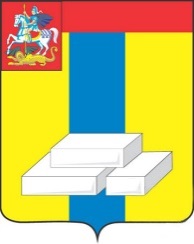                      ОБЩЕСТВЕННАЯ ПАЛАТА                        ГОРОДСКОГО ОКРУГА ДОМОДЕДОВО  МОСКОВСКОЙ ОБЛАСТИ                       142000, Московская область, г. Домодедово, ул. Каширское шоссе, дом 70, каб. 303 т. 8-496-794-18-66.Протокол выездного заседания  комиссии  по здравоохранению, социальной политике, трудовым отношениям и качеству жизни место проведения: городской округ Домодедово Советская дом 19 корпус 1                                                                          Председательствовал             Ильина М.И.Секретарь                               Литвиненко О. В.Присутствовали: заместитель начальника управления Попова И.В., работник управления социальной защиты Петрова М.Н., жители городского округа Домодедово - держатели социальных карт.                             Слушали: заместителя начальника управления Попова И.В.Информация о перекодировке прошла по всем средствам массовой информации городского округа. Перекодировка карт проходит в штатном режиме, организовано рабочее место, в среднем, в день проходит перекодировку 15 человек. Жалоб нет.  Постановили: По результатам выездного заседания работа   признана качественной.Председательствующий       ________________                 Ильина М.И. _________________                                                                             (подпись)                                                   (расшифровка подписи)Секретарь                            ________________                 Литвиненко О.В. _________________                                                                        (подпись)                                                        (расшифровка подписи)22 сентября 2018 года